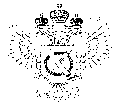 «Федеральная кадастровая палата Федеральной службы государственной регистрации, кадастра и картографии» по Ханты-Мансийскому автономному округу – Югре(Филиал ФГБУ «ФКП Росреестра»по Ханты-Мансийскому автономному округу – Югре)г. Ханты-Мансийск,							                                                                                        Техник отдела                       контроля и анализа деятельностиул. Мира, 27						                                                                                                    Кайгородова В.Е. 
                                                                                                                                                                                                                                    8(3467)300-444, 
                                                                                                                                                                                                                 e-mail: Press@86.kadastr.ru
Пресс-релиз01.10.2017Услуги кадастровой палаты по экстерриториальному принципу. Кадастровая палата по Ханты-Мансийскому автономному округу – Югре  напоминает, что осуществить государственную регистрацию прав и кадастровый учет можно по экстерриториальному принципу, то есть вне зависимости от места нахождения объектов недвижимости, расположенных на территории Российской Федерации.Такая возможность существенно экономит временные и финансовые затраты для гражданина, к примеру, особенно это актуально для тех заявителей, которые получили наследство или хотят приобрести недвижимость в другом субъекте нашей страны.Всего на территории ХМАО было принято около 800 обращений на осуществление регистрационных действий по объектам, расположенным в других регионах.После успешной процедуры регистрации правообладатель получает выписку их Единого государственного реестра недвижимости (ЕГРН).Выписка подтверждает проведение регистрации по экстерриториальному принципу, содержит информацию о государственном регистраторе, осуществившем регистрационные действия, и заверяется государственным регистратором по месту приема документов. Регистрационная надпись на документах проставляется государственным регистратором по месту приема документов и содержит слова "Регистрация осуществлена по месту нахождения объекта", а также наименование соответствующего территориального органа Росреестра.Кадастровая палата обращает внимание жителей Ханты-Мансийского автономного округа, что подать заявление на государственную регистрацию по экстерриториальному принципу можно по следующему адресу:г. Ханты-Мансийск, ул. Мира, 27.